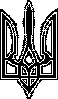 УКРАЇНАМЕЛІТОПОЛЬСЬКА МІСЬКА РАДАВІДДІЛ ОХОРОНИ ЗДОРОВ'ЯЗапорізької області
Н А К А З02.02.2021                                                                                                       №23Про розподіл лікарських засобів На виконання наказу Департаменту охорони здоров'я Запорізької обласної державної адміністрації від 29.01.2021 № 58 «Про перерозподіл лікарських засобів, закуплених за кошти Державного бюджету України», з метою  раціонального і цільового використання лікарських засобів імуносупресивної дії, за бюджетною програмою КПКВ 2301400 «Забезпечення медичних заходів окремих державних програм та комплексних заходів програмного характеру»,  керуючись наказом Міністерства фінансів України від 23.12.2016 №1135 «Про затвердження Змін до деяких нормативно-правових актів з бухгалтерського обліку в державному секторі» зі змінамиН А К А З У Ю:	1. Затвердити розподіл лікарських засобів, отриманих централізовано за рахунок коштів державного бюджету України від КНП «Запорізька обласна клінічна лікарня» ЗОР (додається).2. Директору  КНП «Центр первинної медико-санітарної допомоги»  ММР ЗО ДИРІНІЙ Л.:2.1. Призначити відповідальну особу для  отримання та транспортування лікарських засобів та надати відповідальній особі обмінну довіреність на одержання матеріальних цінностей від КНП «Запорізька обласна клінічна лікарня» ЗОР згідно розподілу; 2.2. Забезпечити відповідальну особу технічними засобами, необхідними для отримання лікарських засобів від КНП «Запорізька обласна клінічна лікарня» ЗОР та їх транспортування.3. Головному бухгалтеру відділу охорони здоров’я ММР ЗО КОТЕНКОВІЙ Ю. забезпечити передачу отриманих  лікарських  засобів до КНП «Центр первинної медико – санітарної допомоги» ММР ЗО згідно розподілу.4. Директору  КНП «Центр первинної медико-санітарної допомоги» ММР ЗО ДИРІНІЙ Л. організувати прийом лікарських засобів, забезпечити персональну відповідальність за збереженням та раціональним  використанням лікарських засобів відповідно до чинного законодавства.5. Головному бухгалтеру відділу охорони здоров’я ММР ЗО та головному бухгалтеру  КНП «Центр первинної медико – санітарної допомоги» ММР ЗО забезпечити відображення операцій з отримання, передачі та списання матеріальних цінностей, у межах операцій з внутрішнього переміщення за загальним фондом.6. Головному бухгалтеру КНП «Центр первинної медико – санітарної допомоги» ММР ЗО МОГІЛЕВСЬКІЙ Л. щомісячно надавати до відділу охорони здоров'я Мелітопольської міської ради Запорізької області акти списання медикаментів, отриманих шляхом централізованого постачання за рахунок державного бюджету встановленої форми.         Термін: щомісячно до 25 числа звітного місяця. 7. Головному бухгалтеру відділу охорони здоров’я ММР ЗО КОТЕНКОВІЙ Ю. щомісячно надавати до КНП «Запорізька обласна клінічна лікарня» ЗОР зведені по лікувально-профілактичним установам міста акти списання медикаментів встановленої форми.8.  Контроль за виконанням наказу залишаю за собою. Начальник відділу							Лариса САПРИКІНА                                       								ЗАТВЕРДЖЕНОнаказом ВОЗ ММР ЗО     від 02.02.2021 №24              РОЗПОДІЛлікарських засобів, закуплених за кошти Державного бюджету України                     Начальник відділу                       			                                          Лариса САПРИКІНА№Заклад охорони здоров’я Од.виміруАдваграф 5,0 мгАдваграф 1,0 мгЕкворал 100 мгЕкворал 25 мг1КНП «Центр первинної медико-санітарної допомоги » ММР  ЗОкапс2500180010001000